                                                            10 «А» классТайна комплексного числа 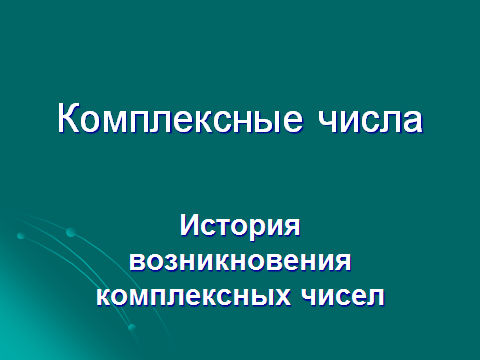 Внеклассное мероприятие в рамках проведения «Недели математики и информатики - 2018»Учитель Маслова Г.Ю.Конов Антон, Сарикова Анна и Ершов Николай рассказали об истории  возникновения и развития комплексных чисел, о действиях с комплексными числами и формах таких чисел: алгебраической, геометрической, тригонометрической и показательной.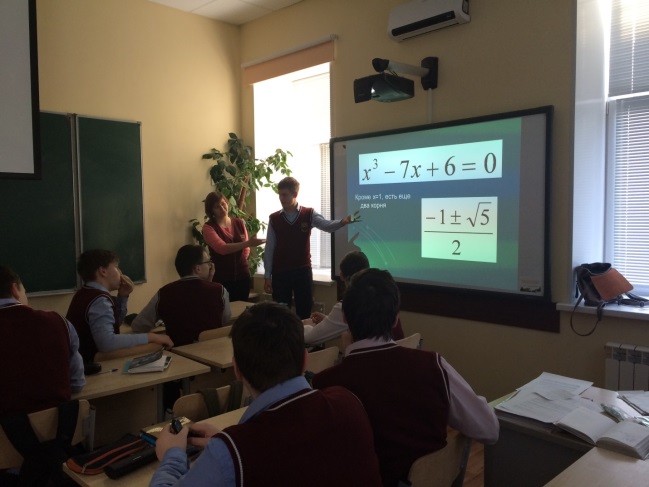 Видеосюжет познакомил обучающихся с преобразованиями комплексных чисел и необыкновенной красоте множества Жюлеа и Мандельброта, бесконечности фрактала и  «теории хаос». 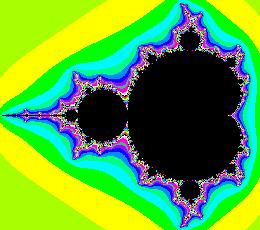 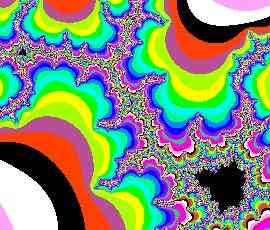 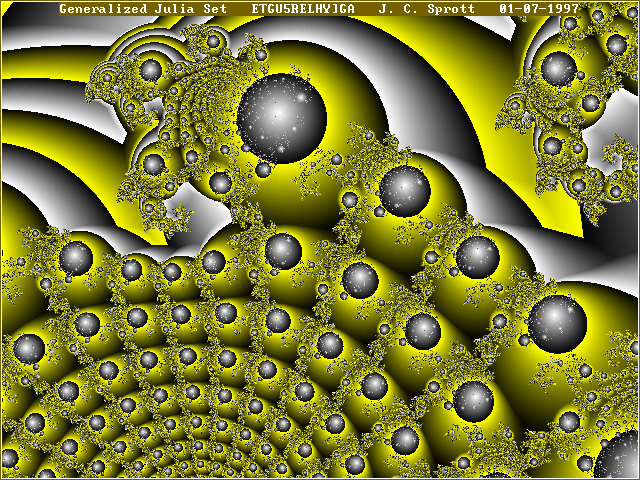 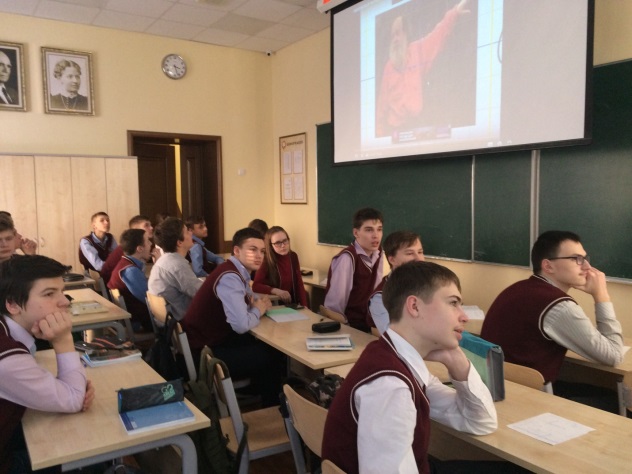 Вызвал интерес материал, связанный с областью применения комплексных чисел: рассчет цепей переменного тока, квантовой механике, теории упругости,электро и аэродинамике …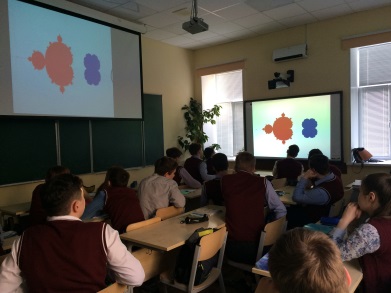 Поговорили и о гиперкомплексных числах.В заключение прошла  викторина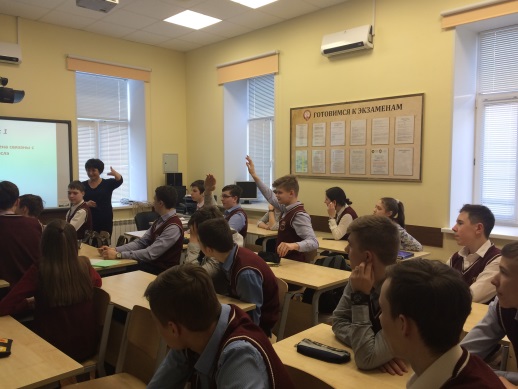 «Приоткрой тайну комплексных чисел».Победителями стали Насаченко Максим, Шумеев Илья, Куракин Владимир, Лапеченков Павел. Всем было интересно и ясно одно - за пределами школьного учебника математика только начинается!